\6 Hope Road Kgn. 10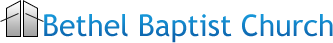 (A member of the Jamaica Baptist Union)Member/Visitor Information FormBiographic InformationFirst Name: 		Middle Name: 		Surname: 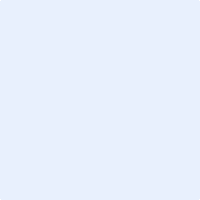 Address Line 1: Address Line 2: Parish: 				Postal Code: Home telephone: 				Cellular phone numbers:E-mail address:Gender: Male    Female 		Date of Birth:   Marital Status:  		Wedding date: Date of baptism or transfer Family InformationOther members of the household attending Bethel1. Name  	Member? Yes  No	Birthday     Relation: 2. Name  	Member? Yes  No	Birthday     Relation: 3. Name  	Member? Yes  No	Birthday     Relation: 4. Name  	Member? Yes  No	Birthday     Relation: Occupation DataOccupation/Vocation: Highest level of Education: Primary	Secondary	Associate	Tertiary	Post-GraduateSpecial Skills/Interests: Ministry InterestsPlease click on the appropriate checkboxes to indicate your area(s) of involvementOther areas you are interested in serving in:Emergency ContactIn case of emergency whom should we contact?Name: Relation: Contact number: E-mail address: PhotographThe photograph uploaded above should meet the following criteria:The photo should capture your top half/bust against a light coloured background. Please avoid dark settings.There should be no other individual in the photo.Ideally you should be standing or seated in an upright position.A passport size photo would be ideal for submission. Can the church project your photo during the month of your birth or on any other special occasion? Yes       							 No				                                                                                                                                                                              DATA PRIVACYPlease place a tick in the box. 	I give express consent to Bethel Baptist Church, its designated officers, employees, agents and representatives to process and use my Personal Information collected on this Member/Visitor Information Form and updated periodically (which shall include my name, address, date of birth, phone number, and sensitive data such as biometric data). I acknowledge that information on how Bethel Baptist Church will process my Personal Information is detailed in Bethel Baptist Church’s Privacy Policy.        ___________________________                                                                ____________________________          Signed                                                                                                              DateUsher Worship Leader Preacher Hospitality YRM     Musician Instrument(s) Played:Adult Choir Take 2 Youth Chorale   Children’s Choir Ensemble    Drama Ministry Dance Troupe Bethel Steel Orchestra           GIFT  4:12 Generation Sunday School Student      ☐Sunday School Teacher           ☐Junior Church ☐Bethel Lay Institute Legal Aid Clinic Mission & Evangelism  The Bethel Foundation Prayer Ministry HIV/AIDS Outreach Visitation Ministry Bible Study Women’s Federation Men’s Brotherhood House Prayer Fellowship Birth Month Group Rays of Sunshine Bereavement Support Group Bethel Thrift Cooperative SocietySkills Training Cyber Centre Communications Ministry Homeless Ministry Wholistic Health Promotion Holistic Healing Ministry Life Coaching Ministry Bethel Adult Education Centre Homework Centre Library    Mission in Education: Basic Schools   Student Affairs Environmental Stewardship Group Seniors in Action Bethel Thrift Cooperative 